Supplemental Appendix C for ‘Museum specimens reveal life history variation in Plethodon montanus’ by Caruso and Rissler.-Nicholas M Caruso  -Leslie J. Rissler 9 August 2019Growth model traceplotsFigure S1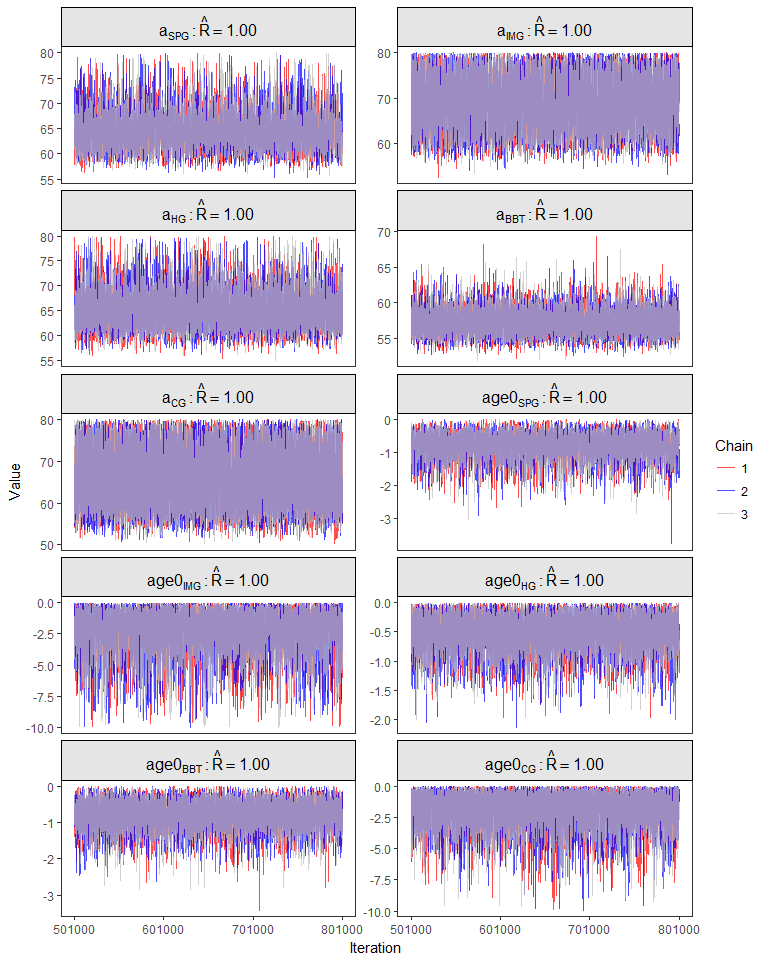 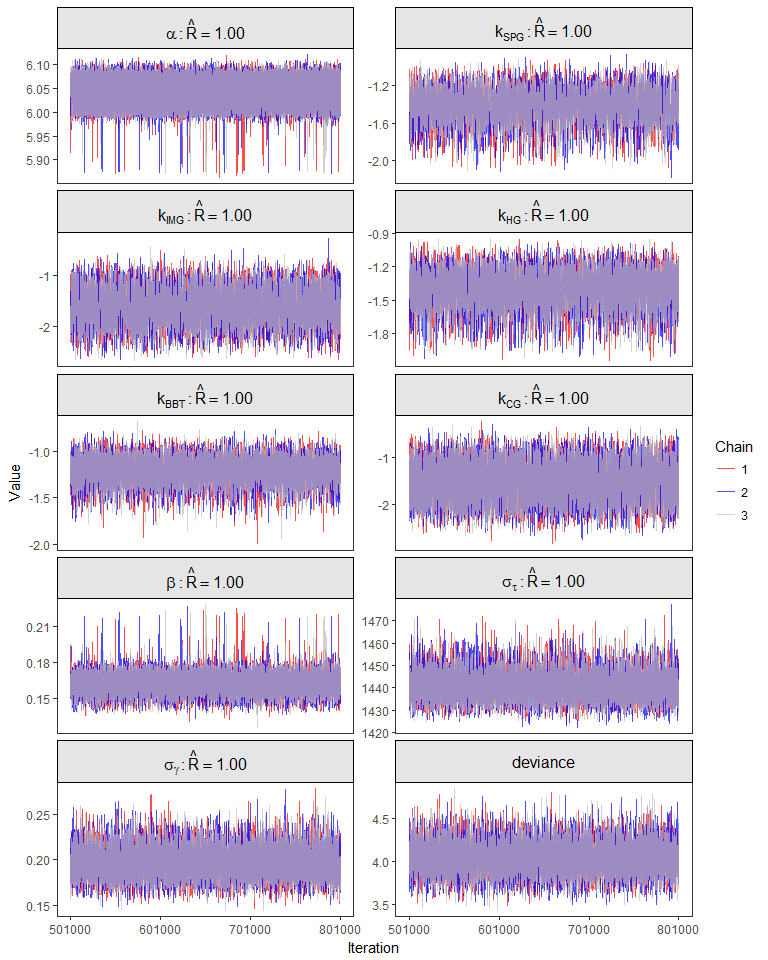 